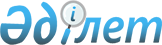 Шектеу іс-шараларын тоқтату туралыАқтөбе облысы Темір ауданы Кеңестуы ауылдық округі әкімінің 2015 жылғы 11 қарашадағы № 37 шешімі      Қазақстан Республикасының 2001 жылғы 23 қаңтардағы "Қазақстан Республикасындағы жергілікті мемлекеттік басқару және өзін–өзі басқару туралы" Заңының 35 бабына, Қазақстан Республикасының 2002 жылғы 10 шілдедегі "Ветеринария туралы" Заңының 10-1 бабының 8 тармақшасына сәйкес және Темір аудандық аумақтық инспекциясының бас мемлекеттік ветеринариялық–санитариялық инспекторының 2015 жылғы 10 қарашадағы № 14-01/211 ұсынысы негізінде Кеңестуы ауылдық округінің әкімі ШЕШІМ ҚАБЫЛДАДЫ: 

      1. Кеңестуы ауылдық округінің Қопа ауылы аумағында мүйізді ірі қара малдарының арасындағы бруцеллез ауруының ошақтарын жою жөнінде ветеринариялық іс-шаралар кешенінің толық жүргізілуіне байланысты шектеу іс-шаралары тоқтатылсын.

      2. Кеңестуы ауылдық округі әкімінің 2014 жылғы 26 маусымдағы № 13 "Шектеу іс-шараларын белгілеу туралы" (нормативтік құқықтық актілерді мемлекеттік тіркеу тізілімінде № 3966 тіркелген, 2014 жылғы 25 шілдеде "Темір" газетінде жарияланған, "Әділет" ақпараттық-құқықтық жүйесінде 2014 жылдың 23 шілде айында ресми жарияланған) шешімінің күші жойылды деп танылсын.

      3. Осы шешімнің орындалуын бақылау Кеңестуы ауылдық округі әкімі аппаратының бас маманы Ж. Шүкіровке жүктелсін.


					© 2012. Қазақстан Республикасы Әділет министрлігінің «Қазақстан Республикасының Заңнама және құқықтық ақпарат институты» ШЖҚ РМК
				
      Кеңестуы ауылдық округінің әкімі

С. Тұранов
